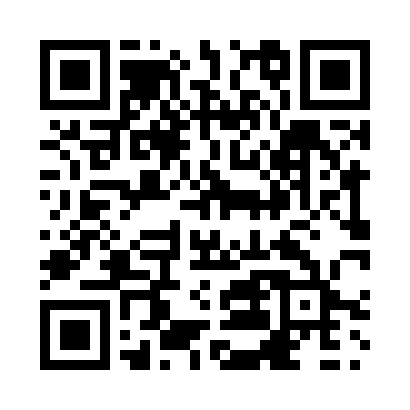 Prayer times for Maplewood, New Brunswick, CanadaMon 1 Jul 2024 - Wed 31 Jul 2024High Latitude Method: Angle Based RulePrayer Calculation Method: Islamic Society of North AmericaAsar Calculation Method: HanafiPrayer times provided by https://www.salahtimes.comDateDayFajrSunriseDhuhrAsrMaghribIsha1Mon3:405:421:336:579:2411:252Tue3:415:421:336:579:2411:253Wed3:425:431:336:579:2311:244Thu3:435:441:346:579:2311:235Fri3:445:441:346:579:2311:226Sat3:465:451:346:579:2211:217Sun3:475:461:346:579:2211:218Mon3:485:471:346:579:2111:199Tue3:505:481:346:569:2111:1810Wed3:515:481:346:569:2011:1711Thu3:525:491:356:569:2011:1612Fri3:545:501:356:569:1911:1513Sat3:555:511:356:559:1811:1314Sun3:575:521:356:559:1811:1215Mon3:595:531:356:559:1711:1116Tue4:005:541:356:549:1611:0917Wed4:025:551:356:549:1511:0818Thu4:045:561:356:539:1411:0619Fri4:055:571:356:539:1311:0520Sat4:075:581:356:529:1211:0321Sun4:095:591:356:529:1111:0122Mon4:106:001:356:519:1011:0023Tue4:126:011:366:519:0910:5824Wed4:146:021:366:509:0810:5625Thu4:166:031:366:499:0710:5426Fri4:176:051:366:499:0610:5327Sat4:196:061:366:489:0510:5128Sun4:216:071:356:479:0410:4929Mon4:236:081:356:469:0210:4730Tue4:256:091:356:469:0110:4531Wed4:276:101:356:459:0010:43